Gold painted sports equipment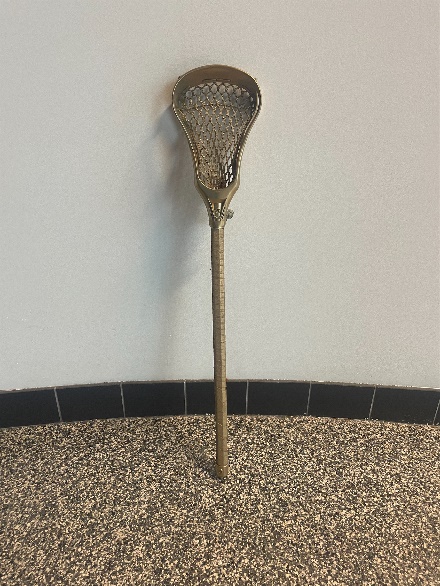 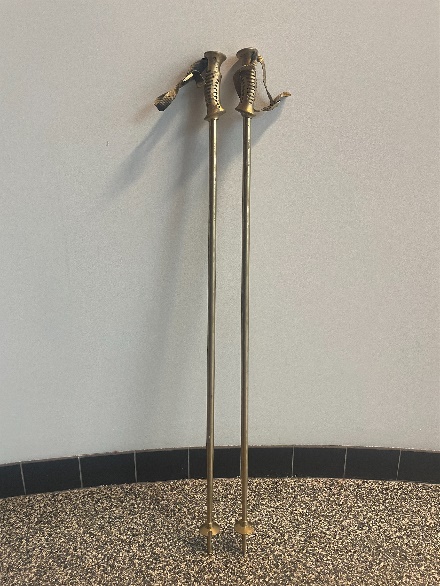 Two ski polesOne lacrosse stickOne basketball, rugby ball, footballPair of hockey skatesPair of soccer cleatsMicrophone with cord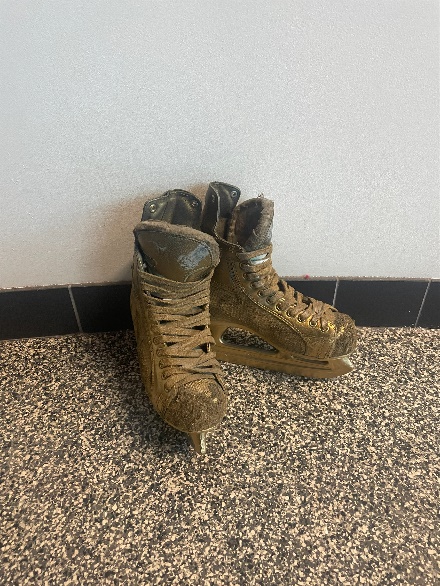 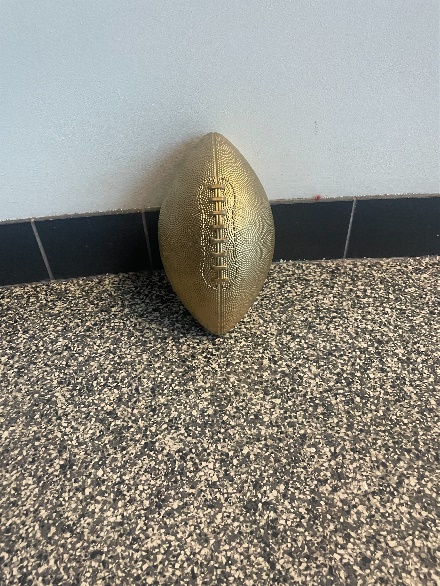 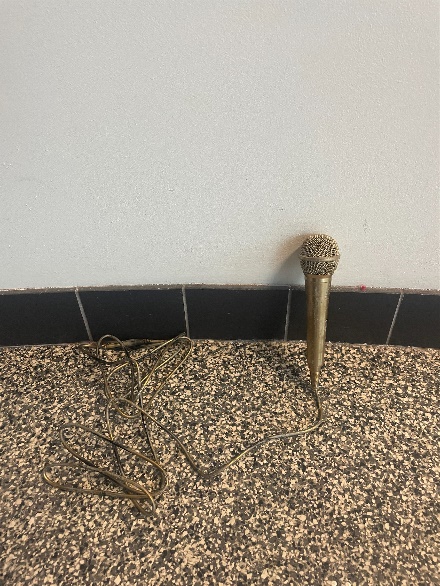 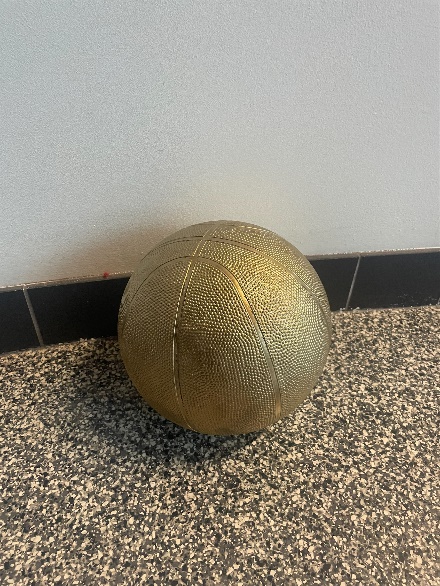 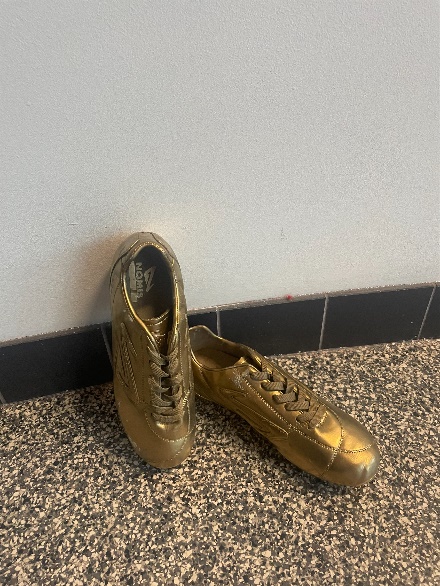 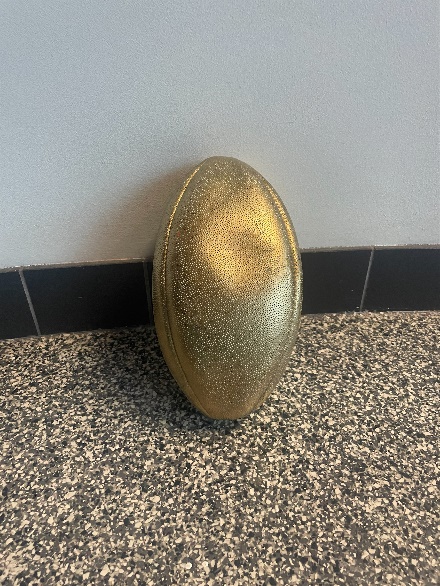 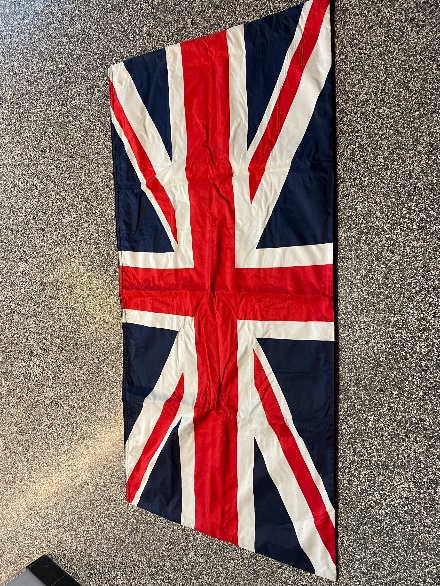 Union Jack flagsBack lined with velvet, 6 available66” x 32”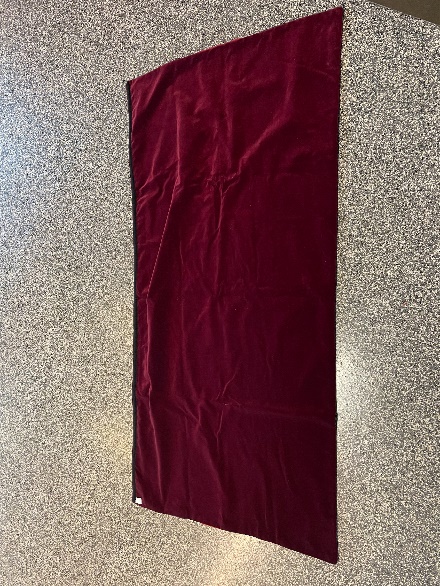 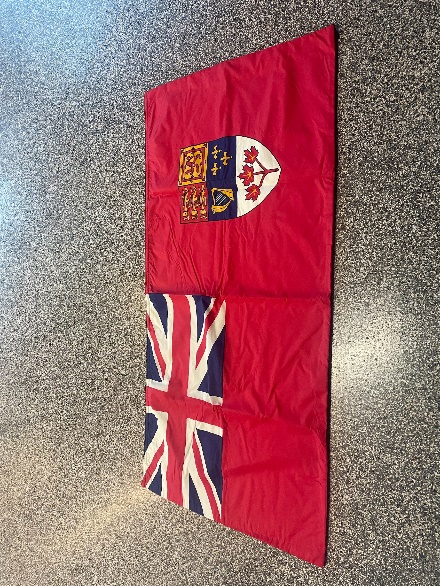 Canadian Red Ensign flagsBack lined with velvet, 6 available66” x 32”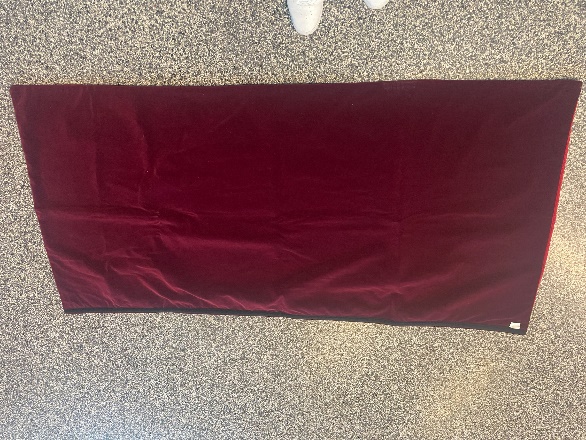 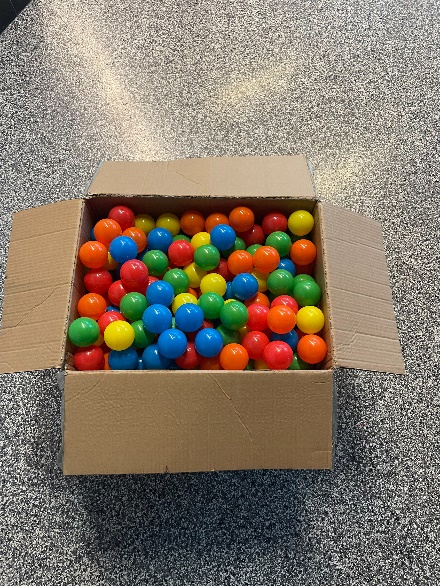 Box of colourful plastic balls, hollow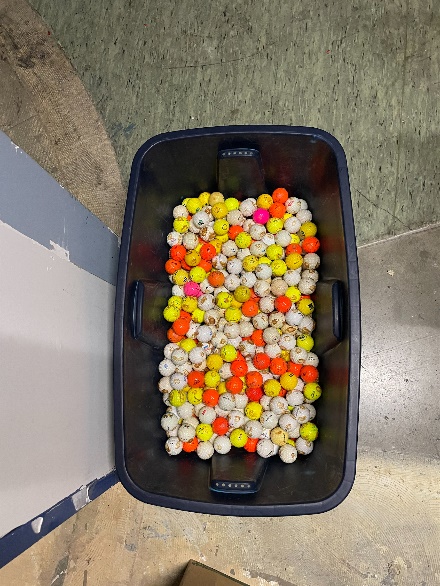 Box of colourful golf ballsPreviously used as a display, golf balls have glue residueCamera set upUnused or lightly used, intended for taking photos of artifactsDolley not includedH: 46”L: 23”W: 19”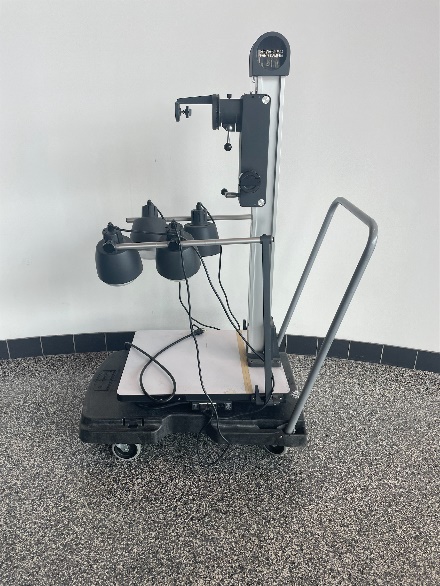 Standing mirror with gold trim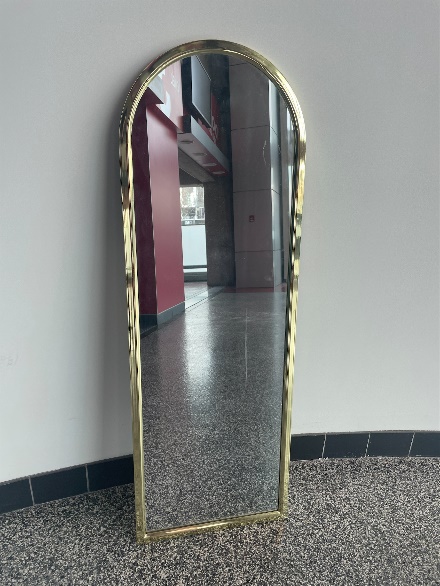 H: 50”W: 17”“Open” signAdjustable hours on the signDoes not come with power adapterH: 23”W: 20”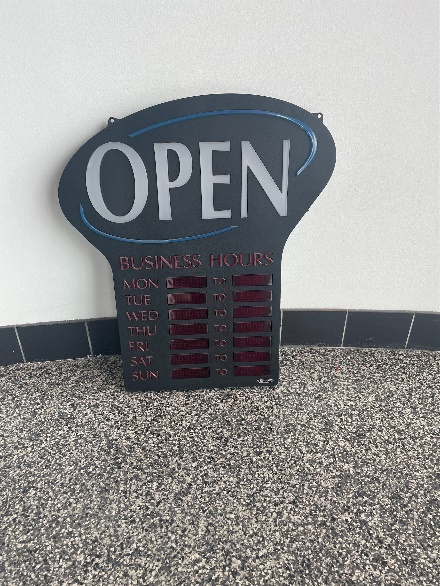 Plastic poster tubeD: 3”H: 29”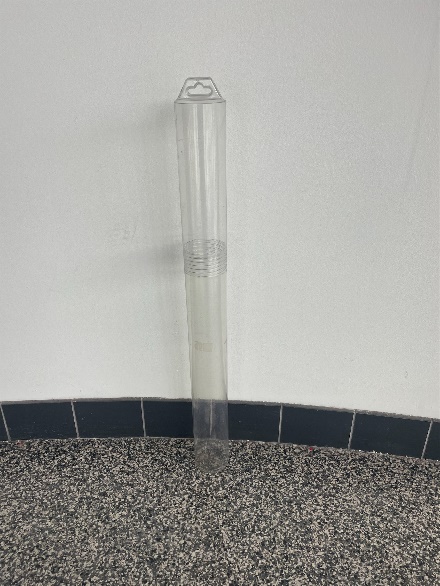 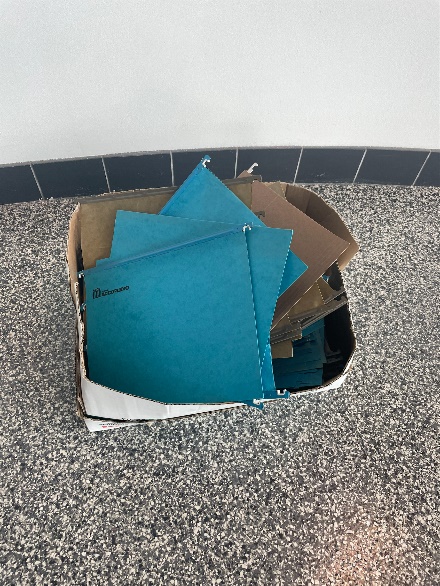 Box of miscellaneous foldersMost have hooks for filingBox of miscellaneous office and AV supplies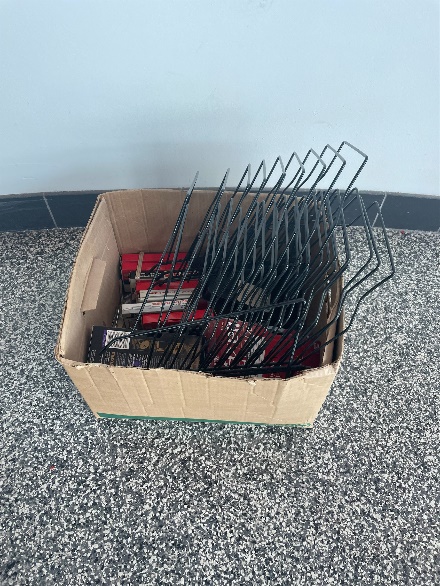 